Integrierte Gesamtschule Kronsberg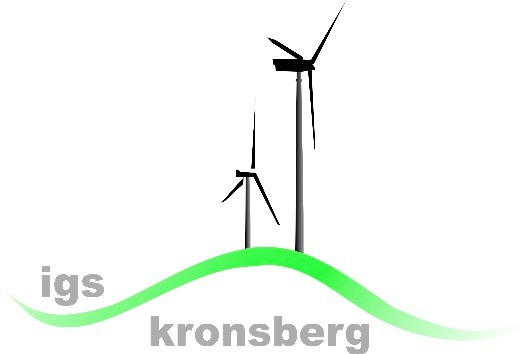     Kattenbrookstrift 30, 30539 Hannover       Tel: 0511/168-34210, Fax: 0511/168-34211igskronsberg@hannover-stadt.dewww.igskronsberg.deBetriebspraktikum 2023Bescheinigung zur Abgabe in der SchuleWir stellen der Schülerin/ dem Schüler	vom 04.10.2023 bis 15.10.2023eine Betriebspraktikumsstelle mit 35 bis 40 Wochenstunden zur Verfügung.Sie / Er wird hierbei insbesondere Einblick in den Ausbildungsberuf des / der_____________________________________________________   nehmen   können.Betrieb:	_________________________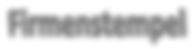 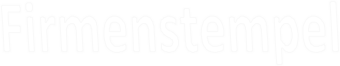 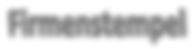 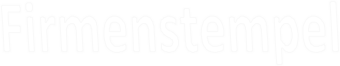 Ansprechpartner:	_________________________Anschrift:	__________________________________________________Telefon:	_________/   ______________E-Mail:	_________________________Die Arbeitszeit ist vorgesehen von __________ Uhr bis	Uhr.Besuchstermine	Eine Gesundheitsbelehrung istbitte absprechen	 notwendigeinfach vorbeikommen	 nicht notwendigBemerkungen:      _____________________________________________________________________________, den ____________	_______________________________________Ort	Datum	Unterschrift